Séance 2Eye makeup tips from Maybelline                                      Shimmer eyeshadow makeup tutorial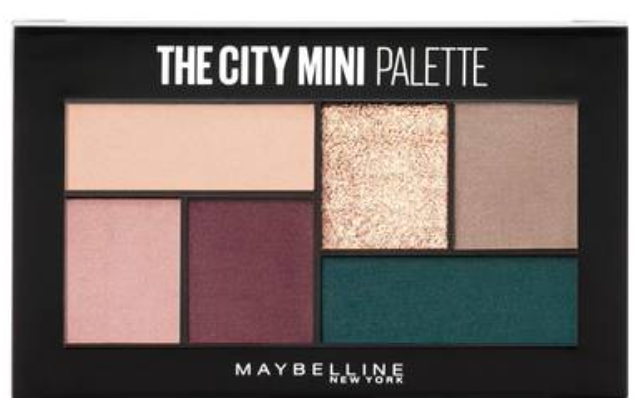 Step 1 : Apply the palette’s lightest shade over the entire eyelid (from the inner corner to the outer corner of the eye) to create a neutral base.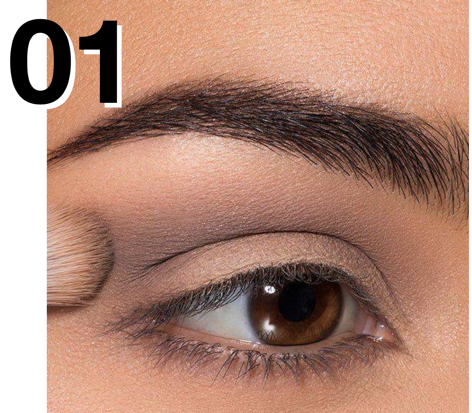 Step 2: Pat the gold glitter eyeshadow onto the center of the lid for a glistening effect.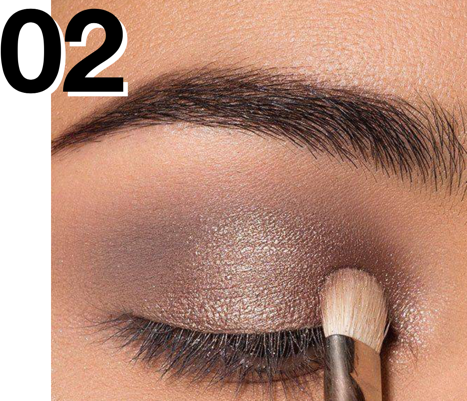 Step 3: Apply the palette’s purple eyeshadow along the outer corner of the eye in a V shape. Blend into the top lash line and crease of the lid.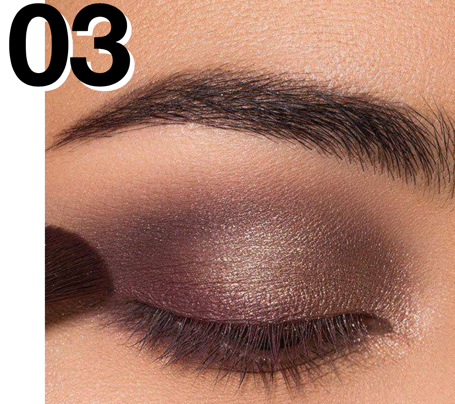 Step 4 : Finish the look by adding smooth, clump-free volume to your lashes with Snapscara mascara in ‘Pitch Black.’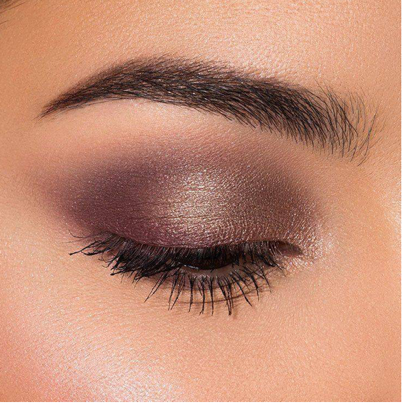 Find the english translation of the following words.Appliquer : __________________La couleur la plus claire : ____________________Sur : ___________La paupière (deux mots) : _________________________Pour créer : __________________Tapoter : _________________L’ombre à paupières : _________________Un effet brillant : _____________________Le long : _______________Le coin externe : ____________________Estomper : _________________La ligne des cils : ___________________Le creux de la paupière : ___________________________Ajouter : _________________Lisse : _________________Sans paquets : __________________Les cils : _____________________In your opinion, what do the following words mean? The inner corner : ___________________From… to… : ___________________Purple : ___________________Onto : _______________Now, choose your favourite palette and write a tutorial. (you can use the sentences from the document above)_______________________________________________________________________________________________________________________________________________________________________________________________________________________________________________________________________________________________________________________________________________________________________________________________________________________________________________________________________________________________________________________________________________________________________________________________________________________________________________________________________________________________________________________________________________________________________________________________________________________________________________________________________________________________________________________________________________________________________________________________________________